SESSION DATES							LOCATION___________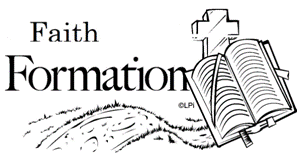 Sunday, September 11, 2022						Gym/ClassroomsSunday, September 18, 2022						ClassroomsSunday, September 25, 2022						ClassroomsSunday, October 2, 2022						Gym/ClassroomsSunday, October 9, 2022						ClassroomsSunday, October 16, 2022						ClassroomsSunday, October 23, 2022						ClassroomsSunday, October 30, 2022				                           Gym/ClassroomsSunday, November 6, 2022						ClassroomsSunday, November 13, 2022						ClassroomsSunday, November 20, 2022						Gym/ClassroomsSunday, November 27, 2022 - First Sunday of Advent - No FF Class - Thanksgiving BreakSunday, December 4, 2022						ClassroomsSunday, December 11, 2022						ClassroomsSunday, December 18, 2022					            Gym/ ClassroomsSunday, December 25, 2022 - No FF Class - Christmas BreakSunday, January 1, 2023 - No FF Class - New Year’s BreakSunday, January 8, 2023					             	ClassroomsSunday, January 15, 2023						Classrooms	SESSION DATES							LOCATION___________Sunday, January 22, 2023						ClassroomsSunday, January 29, 2023						Gym/ClassroomsSunday, February 5, 2023						ClassroomsSunday, February 12, 2023						Classrooms	Sunday, February 19, 2023 - No FF Class - President’s WeekendSunday, February 26, 2023						Gym/ClassroomsSunday, March 5, 2023					             ClassroomsSunday, March 12, 2023						ClassroomsSunday, March 19, 2023						ClassroomsSunday, March 26, 2023 --No FF Class --Spring BreakSunday, April 2, 2023							Gym/Classrooms									Sunday, April 9, 2023 – No FF Class - Easter	Sunday, April 16, 2023						Classrooms		           		Sunday, April 23, 2023					             ClassroomsSunday, April 30, 2023						ClassroomsSunday, May 7, 2023						              Gym/ClassroomsSunday, May 14, 2023							 ClassroomsSunday, May 21, 2023							 Classrooms